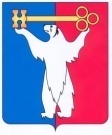 АДМИНИСТРАЦИЯ ГОРОДА НОРИЛЬСКАКРАСНОЯРСКОГО КРАЯПОСТАНОВЛЕНИЕ11.08.2020	   г. Норильск	        № 415В целях урегулирования отдельных вопросов, связанных с осуществлением согласования контрактов, заключаемых Администрацией города Норильска,ПОСТАНОВЛЯЮ:Внести в Порядок осуществления закупок для муниципальных нужд 
и нужд бюджетных учреждений муниципального образования город Норильск, утвержденный постановлением Администрации города Норильска от 26.05.2016 
№ 300 (далее – Порядок), следующие изменения:Пятнадцатый абзац пункта 8.1 Порядка изложить в следующей редакции:«в) предметом закупки является поставка товаров (выполнение работ, оказание услуг) для нужд Администрации (как юридического лица), кроме технических заданий, подготавливаемых для осуществления функций УГХ, – все техническое задание, 
за исключением части задания, согласуемой руководителем отдела финансирования, учета и отчетности Администрации.».Двенадцатый абзац пункта 10.2.1 Порядка исключить.Дополнить пункт 10.2.1 Порядка двенадцатым – четырнадцатым абзацами следующего содержания:«- с должностным лицом Правового управления в следующих случаях:в случае, когда муниципальным заказчиком является Администрация 
(как юридическое лицо), кроме муниципальных контрактов, заключаемых для осуществления функций УГХ, – весь муниципальный контракт, за исключением части муниципального контракта, согласуемой руководителем отдела финансирования, учета и отчетности Администрации;2) в случае заключения муниципального контракта в соответствии с пунктом 1 части 1 статьи 93 Федерального закона № 44-ФЗ – в части определения правомерности его заключения.».Седьмой абзац пункта 11.2 Порядка изложить в следующей редакции:«- с должностным лицом Правового управления, кроме случаев, когда документы поступили в отношении муниципальных контрактов, заключаемых или заключенных для осуществления функций УГХ, – весь документ об обеспечении исполнения муниципального контракта, за исключением части указанного документа, согласуемой руководителем отдела финансирования, учета и отчетности Администрации.».1.5. Раздел 14 Порядка дополнить пунктом 14.8 следующего содержания:«14.8. На период отсутствия в УГХ (отпуск, временная нетрудоспособность, командировка или иное) юриста (юрисконсульта) все согласования, предусмотренные настоящим Порядком, относящиеся к компетенции руководителя юридической службы (юриста, юрисконсульта), в отношении подготавливаемых от имени Администрации (как юридического лица) технических заданий, муниципальных контрактов для осуществления функций УГХ, дополнительных соглашений 
к указанным муниципальным контрактам, соглашений об их расторжении 
и направляемых поставщиком (подрядчиком, исполнителем) документов 
об обеспечении исполнения данных муниципальных контрактов осуществляются должностным лицом Правового управления.До направления документов, указанных в первом абзаце настоящего пункта, 
из УГХ должна быть направлена в Правовое управление соответствующая письменная информация за подписью руководителя УГХ о причинах и периоде отсутствия в УГХ юриста (юрисконсульта) в следующих случаях, следующие сроки:- при плановом отсутствии (отпуск, командировка, иное) – не позднее чем за пять рабочих дней до предполагаемого отсутствия в УГХ юриста (юрисконсульта);- при незапланированном отсутствии (временная нетрудоспособность, иное)
в УГХ юриста (юрисконсульта) – незамедлительно.».2. 	Начальнику Управления городского хозяйства Администрации города Норильска ознакомить работников возглавляемого структурного подразделения Администрации города Норильска, входящих в состав Контрактной службы Администрации города Норильска, с настоящим постановлением в порядке, установленном Регламентом Администрации города Норильска.3. Управлению по персоналу Администрации города Норильска ознакомить начальника Управления городского хозяйства Администрации города Норильска 
с настоящим постановлением в порядке, установленном Регламентом Администрации города Норильска.4. Контроль исполнения пунктов 3, 5 настоящего постановления оставляю 
за собой, в остальной части – возложить на заместителя Главы города Норильска 
по городскому хозяйству.5. Опубликовать настоящее постановление в газете «Заполярная правда» 
и разместить его на официальном сайте муниципального образования город Норильск.Исполняющий полномочия Главы города Норильска                                                                               Н.А. ТимофеевО внесении изменений в постановлениеАдминистрации города Норильскаот 26.05.2016 № 300